How to return your formPlease send your completed application form to the postal or email address below:Recruitment
HR Department
St Wilfrid’s Hospice
1 Broadwater Way
Eastbourne
East Sussex
BN22 9PZEmail:	recruitment@stwhospice.orgIf you are returning your application by post, please ensure you use the 
correct postage for the size, weight and thickness of your envelope. 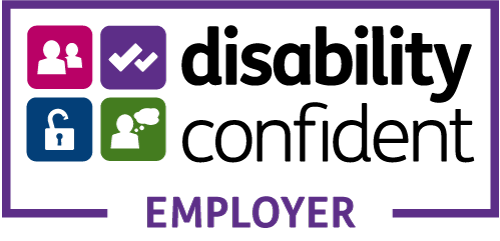 In the interests of economy an acknowledgement will be sent only if you 
supply a stamped addressed envelope. We look forward to receiving 
your application form.CONFIDENTIAL: DIVERSITY AND EQUALITY MONITORING FORMSt Wilfrid’s Hospice operates an equalities and diversity policy and wants to ensure that all employees are recruited, trained and promoted on the basis of their ability, the requirements of the job and the need to maintain a highly effective and efficient service for patients. To ensure our policy is effective, we ask all candidates to complete the following section so we can monitor the diversity of our recruitment process.This information will be treated as confidential and will not form part of the selection criteria for the position. However, if you would rather not take part in this monitoring process please tick this box  FULL NAME:POST APPLIED FOR:Please indicate by ticking the appropriate categoryHospice use only 	Interview   Y/N		Appointed Y/N  Closing date:                                         Input byJob detailsJob detailsJob detailsJob detailsJob detailsJob detailsJob detailsJob detailsJob detailsJob detailsJob detailsJob detailsJob detailsJob detailsJob detailsJob detailsJob detailsPost applied for Post applied for Post applied for Post applied for Post applied for Closing date for applicationClosing date for applicationClosing date for applicationClosing date for applicationClosing date for applicationIf the post is full-time, would you be prepared to consider working on a job-share basis?If the post is full-time, would you be prepared to consider working on a job-share basis?If the post is full-time, would you be prepared to consider working on a job-share basis?If the post is full-time, would you be prepared to consider working on a job-share basis?If the post is full-time, would you be prepared to consider working on a job-share basis?  Yes    No  Yes    No  Yes    No  Yes    No  Yes    No  Yes    No  Yes    No  Yes    No  Yes    No  Yes    No  Yes    No  Yes    NoEarliest start date if appointedEarliest start date if appointedEarliest start date if appointedEarliest start date if appointedEarliest start date if appointedPersonal detailsPersonal detailsPersonal detailsPersonal detailsPersonal detailsPersonal detailsPersonal detailsPersonal detailsPersonal detailsPersonal detailsPersonal detailsPersonal detailsPersonal detailsPersonal detailsPersonal detailsPersonal detailsPersonal detailsSurnameSurnameSurnameSurnameSurnameFirst nameFirst nameFirst nameFirst nameFirst namePreferred name/known byPreferred name/known byPreferred name/known byPreferred name/known byPreferred name/known byTitleTitleTitleTitleTitleAddressAddressAddressAddressAddressPostcodePostcodePostcodePostcodePostcodeEmail addressEmail addressEmail addressEmail addressEmail addressNational Insurance numberNational Insurance numberNational Insurance numberNational Insurance numberNational Insurance numberDaytime telephone numberDaytime telephone numberDaytime telephone numberDaytime telephone numberDaytime telephone numberHome telephone numberHome telephone numberHome telephone numberHome telephone numberHome telephone numberMobile telephone numberMobile telephone numberMobile telephone numberMobile telephone numberMobile telephone numberAdditional personal detailsAdditional personal detailsAdditional personal detailsAdditional personal detailsAdditional personal detailsAdditional personal detailsAdditional personal detailsAdditional personal detailsAdditional personal detailsAdditional personal detailsAdditional personal detailsAdditional personal detailsAdditional personal detailsAdditional personal detailsAdditional personal detailsAdditional personal detailsAdditional personal detailsDo you hold a current full driving licence?Do you hold a current full driving licence?Do you hold a current full driving licence?Do you hold a current full driving licence?Do you hold a current full driving licence?Do you hold a current full driving licence?Do you hold a current full driving licence?  Yes    No  Yes    No  Yes    No  Yes    No  Yes    No  Yes    No  Yes    No  Yes    No  Yes    No  Yes    NoDo you have use of a car?Do you have use of a car?Do you have use of a car?Do you have use of a car?Do you have use of a car?Do you have use of a car?Do you have use of a car?  Yes    No	  Yes    No	  Yes    No	  Yes    No	  Yes    No	  Yes    No	  Yes    No	  Yes    No	  Yes    No	  Yes    No	Education & qualificationsEducation & qualificationsEducation & qualificationsEducation & qualificationsEducation & qualificationsEducation & qualificationsEducation & qualificationsEducation & qualificationsEducation & qualificationsEducation & qualificationsEducation & qualificationsEducation & qualificationsEducation & qualificationsEducation & qualificationsEducation & qualificationsEducation & qualificationsEducation & qualificationsGCSE or equivalentGCSE or equivalentGCSE or equivalentGCSE or equivalentGCSE or equivalentGCSE or equivalentGCSE or equivalentPass marksPass marksPass marksPass marksPass marksPass marksPass marksPass marksDatesDates‘A’ OR AS level or equivalent / BTEC‘A’ OR AS level or equivalent / BTEC‘A’ OR AS level or equivalent / BTEC‘A’ OR AS level or equivalent / BTEC‘A’ OR AS level or equivalent / BTEC‘A’ OR AS level or equivalent / BTEC‘A’ OR AS level or equivalent / BTECPass marksPass marksPass marksPass marksPass marksPass marksPass marksPass marksDatesDatesFurther Education Further Education Further Education Further Education Further Education Further Education Further Education Further Education Further Education Further Education Further Education Further Education Further Education Further Education Further Education Further Education Further Education UniversityUniversityDateDateDateDegree/Diploma inDegree/Diploma inClassClassClassRelevant training and non-qualification courses attendedRelevant training and non-qualification courses attendedRelevant training and non-qualification courses attendedRelevant training and non-qualification courses attendedRelevant training and non-qualification courses attendedRelevant training and non-qualification courses attendedRelevant training and non-qualification courses attendedPass marksPass marksPass marksPass marksPass marksPass marksPass marksPass marksDatesDatesProfessional qualifications Professional qualifications Professional qualifications Professional qualifications Professional qualifications Professional qualifications Professional qualifications Professional qualifications Professional qualifications Professional qualifications Professional qualifications Professional qualifications Professional qualifications Professional qualifications Professional qualifications Professional qualifications Professional qualifications State Awarding Body and Registration No/year and levelState Awarding Body and Registration No/year and levelState Awarding Body and Registration No/year and levelState Awarding Body and Registration No/year and levelState Awarding Body and Registration No/year and levelState Awarding Body and Registration No/year and levelState Awarding Body and Registration No/year and levelState Awarding Body and Registration No/year and levelState Awarding Body and Registration No/year and levelState Awarding Body and Registration No/year and levelState Awarding Body and Registration No/year and levelState Awarding Body and Registration No/year and levelState Awarding Body and Registration No/year and levelState Awarding Body and Registration No/year and levelState Awarding Body and Registration No/year and levelState Awarding Body and Registration No/year and levelState Awarding Body and Registration No/year and levelDateDateDateDateDateDateRegistration NoRegistration NoRegistration NoRegistration NoRegistration NoRegistration NoRegistration NoRegistration NoRegistration NoRegistration NoRegistration NoRegistration NoRegistration NoRenewal DateRenewal DateRenewal DateCurrent or most recent employer (Please give the fraction of full-time where the post is / was part-time)Current or most recent employer (Please give the fraction of full-time where the post is / was part-time)Current or most recent employer (Please give the fraction of full-time where the post is / was part-time)Current or most recent employer (Please give the fraction of full-time where the post is / was part-time)Current or most recent employer (Please give the fraction of full-time where the post is / was part-time)Current or most recent employer (Please give the fraction of full-time where the post is / was part-time)Current or most recent employer (Please give the fraction of full-time where the post is / was part-time)Current or most recent employer (Please give the fraction of full-time where the post is / was part-time)Current or most recent employer (Please give the fraction of full-time where the post is / was part-time)Current or most recent employer (Please give the fraction of full-time where the post is / was part-time)Current or most recent employer (Please give the fraction of full-time where the post is / was part-time)Current or most recent employer (Please give the fraction of full-time where the post is / was part-time)Current or most recent employer (Please give the fraction of full-time where the post is / was part-time)Current or most recent employer (Please give the fraction of full-time where the post is / was part-time)Current or most recent employer (Please give the fraction of full-time where the post is / was part-time)Current or most recent employer (Please give the fraction of full-time where the post is / was part-time)Current or most recent employer (Please give the fraction of full-time where the post is / was part-time)Name and address of employerName and address of employerName and address of employerTelephone numberTelephone numberTelephone numberPosition heldPosition heldPosition heldFromFromFromFromFromFromFromFromToToToToToToToToToAnnual salaryAnnual salaryAnnual salaryAnnual salaryAnnual salaryAnnual salaryAnnual salaryAnnual salaryAdditional allowances (please specify)Additional allowances (please specify)Additional allowances (please specify)Additional allowances (please specify)Additional allowances (please specify)Additional allowances (please specify)Additional allowances (please specify)Additional allowances (please specify)Are you still employed by this employer?Are you still employed by this employer?Are you still employed by this employer?Are you still employed by this employer?Are you still employed by this employer?Are you still employed by this employer?Are you still employed by this employer?Are you still employed by this employer?Are you still employed by this employer?Are you still employed by this employer?Are you still employed by this employer?  Yes     No  Yes     No  Yes     No  Yes     No  Yes     No  Yes     NoDate and reason for leaving (if applicable) and brief description of dutiesDate and reason for leaving (if applicable) and brief description of dutiesDate and reason for leaving (if applicable) and brief description of dutiesDate and reason for leaving (if applicable) and brief description of dutiesDate and reason for leaving (if applicable) and brief description of dutiesDate and reason for leaving (if applicable) and brief description of dutiesDate and reason for leaving (if applicable) and brief description of dutiesDate and reason for leaving (if applicable) and brief description of dutiesDate and reason for leaving (if applicable) and brief description of dutiesDate and reason for leaving (if applicable) and brief description of dutiesDate and reason for leaving (if applicable) and brief description of dutiesDate and reason for leaving (if applicable) and brief description of dutiesDate and reason for leaving (if applicable) and brief description of dutiesDate and reason for leaving (if applicable) and brief description of dutiesDate and reason for leaving (if applicable) and brief description of dutiesDate and reason for leaving (if applicable) and brief description of dutiesDate and reason for leaving (if applicable) and brief description of dutiesPrevious employment (Posts held in the last 15 years, most recent first. Agency posts must be marked*)Previous employment (Posts held in the last 15 years, most recent first. Agency posts must be marked*)Previous employment (Posts held in the last 15 years, most recent first. Agency posts must be marked*)Previous employment (Posts held in the last 15 years, most recent first. Agency posts must be marked*)Previous employment (Posts held in the last 15 years, most recent first. Agency posts must be marked*)Previous employment (Posts held in the last 15 years, most recent first. Agency posts must be marked*)Previous employment (Posts held in the last 15 years, most recent first. Agency posts must be marked*)Previous employment (Posts held in the last 15 years, most recent first. Agency posts must be marked*)Previous employment (Posts held in the last 15 years, most recent first. Agency posts must be marked*)Previous employment (Posts held in the last 15 years, most recent first. Agency posts must be marked*)Previous employment (Posts held in the last 15 years, most recent first. Agency posts must be marked*)Previous employment (Posts held in the last 15 years, most recent first. Agency posts must be marked*)Previous employment (Posts held in the last 15 years, most recent first. Agency posts must be marked*)Previous employment (Posts held in the last 15 years, most recent first. Agency posts must be marked*)Previous employment (Posts held in the last 15 years, most recent first. Agency posts must be marked*)Previous employment (Posts held in the last 15 years, most recent first. Agency posts must be marked*)Previous employment (Posts held in the last 15 years, most recent first. Agency posts must be marked*)Name of employerPost heldPost heldPost heldPost heldPost heldFromFromFromToToToToToReason for leavingReason for leavingReason for leavingOther history 
(Please ensure that you provide a complete chronological history by listing below any periods not covered above in your employment history, eg travel, unemployment, sabbatical, carer responsibilities etc)Other history 
(Please ensure that you provide a complete chronological history by listing below any periods not covered above in your employment history, eg travel, unemployment, sabbatical, carer responsibilities etc)Other history 
(Please ensure that you provide a complete chronological history by listing below any periods not covered above in your employment history, eg travel, unemployment, sabbatical, carer responsibilities etc)Other history 
(Please ensure that you provide a complete chronological history by listing below any periods not covered above in your employment history, eg travel, unemployment, sabbatical, carer responsibilities etc)Other history 
(Please ensure that you provide a complete chronological history by listing below any periods not covered above in your employment history, eg travel, unemployment, sabbatical, carer responsibilities etc)Other history 
(Please ensure that you provide a complete chronological history by listing below any periods not covered above in your employment history, eg travel, unemployment, sabbatical, carer responsibilities etc)Other history 
(Please ensure that you provide a complete chronological history by listing below any periods not covered above in your employment history, eg travel, unemployment, sabbatical, carer responsibilities etc)Other history 
(Please ensure that you provide a complete chronological history by listing below any periods not covered above in your employment history, eg travel, unemployment, sabbatical, carer responsibilities etc)Other history 
(Please ensure that you provide a complete chronological history by listing below any periods not covered above in your employment history, eg travel, unemployment, sabbatical, carer responsibilities etc)Other history 
(Please ensure that you provide a complete chronological history by listing below any periods not covered above in your employment history, eg travel, unemployment, sabbatical, carer responsibilities etc)Other history 
(Please ensure that you provide a complete chronological history by listing below any periods not covered above in your employment history, eg travel, unemployment, sabbatical, carer responsibilities etc)Other history 
(Please ensure that you provide a complete chronological history by listing below any periods not covered above in your employment history, eg travel, unemployment, sabbatical, carer responsibilities etc)Other history 
(Please ensure that you provide a complete chronological history by listing below any periods not covered above in your employment history, eg travel, unemployment, sabbatical, carer responsibilities etc)Other history 
(Please ensure that you provide a complete chronological history by listing below any periods not covered above in your employment history, eg travel, unemployment, sabbatical, carer responsibilities etc)Other history 
(Please ensure that you provide a complete chronological history by listing below any periods not covered above in your employment history, eg travel, unemployment, sabbatical, carer responsibilities etc)Other history 
(Please ensure that you provide a complete chronological history by listing below any periods not covered above in your employment history, eg travel, unemployment, sabbatical, carer responsibilities etc)Other history 
(Please ensure that you provide a complete chronological history by listing below any periods not covered above in your employment history, eg travel, unemployment, sabbatical, carer responsibilities etc)FromFromFromFromToToToToToToReasonReasonReasonReasonReasonReasonReasonRelevant experience & other informationRelevant experience & other informationRelevant experience & other informationRelevant experience & other informationRelevant experience & other informationRelevant experience & other informationRelevant experience & other informationRelevant experience & other informationRelevant experience & other informationRelevant experience & other informationRelevant experience & other informationRelevant experience & other informationRelevant experience & other informationRelevant experience & other informationRelevant experience & other informationRelevant experience & other informationRelevant experience & other informationThe information you provide in this section is important in assessing your application. You should include details of the following, where they are relevant to the requirements of the post: present and previous employment, other paid or unpaid employment or any other activities outside the workplace.The information you provide in this section is important in assessing your application. You should include details of the following, where they are relevant to the requirements of the post: present and previous employment, other paid or unpaid employment or any other activities outside the workplace.The information you provide in this section is important in assessing your application. You should include details of the following, where they are relevant to the requirements of the post: present and previous employment, other paid or unpaid employment or any other activities outside the workplace.The information you provide in this section is important in assessing your application. You should include details of the following, where they are relevant to the requirements of the post: present and previous employment, other paid or unpaid employment or any other activities outside the workplace.The information you provide in this section is important in assessing your application. You should include details of the following, where they are relevant to the requirements of the post: present and previous employment, other paid or unpaid employment or any other activities outside the workplace.The information you provide in this section is important in assessing your application. You should include details of the following, where they are relevant to the requirements of the post: present and previous employment, other paid or unpaid employment or any other activities outside the workplace.The information you provide in this section is important in assessing your application. You should include details of the following, where they are relevant to the requirements of the post: present and previous employment, other paid or unpaid employment or any other activities outside the workplace.The information you provide in this section is important in assessing your application. You should include details of the following, where they are relevant to the requirements of the post: present and previous employment, other paid or unpaid employment or any other activities outside the workplace.The information you provide in this section is important in assessing your application. You should include details of the following, where they are relevant to the requirements of the post: present and previous employment, other paid or unpaid employment or any other activities outside the workplace.The information you provide in this section is important in assessing your application. You should include details of the following, where they are relevant to the requirements of the post: present and previous employment, other paid or unpaid employment or any other activities outside the workplace.The information you provide in this section is important in assessing your application. You should include details of the following, where they are relevant to the requirements of the post: present and previous employment, other paid or unpaid employment or any other activities outside the workplace.The information you provide in this section is important in assessing your application. You should include details of the following, where they are relevant to the requirements of the post: present and previous employment, other paid or unpaid employment or any other activities outside the workplace.The information you provide in this section is important in assessing your application. You should include details of the following, where they are relevant to the requirements of the post: present and previous employment, other paid or unpaid employment or any other activities outside the workplace.The information you provide in this section is important in assessing your application. You should include details of the following, where they are relevant to the requirements of the post: present and previous employment, other paid or unpaid employment or any other activities outside the workplace.The information you provide in this section is important in assessing your application. You should include details of the following, where they are relevant to the requirements of the post: present and previous employment, other paid or unpaid employment or any other activities outside the workplace.The information you provide in this section is important in assessing your application. You should include details of the following, where they are relevant to the requirements of the post: present and previous employment, other paid or unpaid employment or any other activities outside the workplace.The information you provide in this section is important in assessing your application. You should include details of the following, where they are relevant to the requirements of the post: present and previous employment, other paid or unpaid employment or any other activities outside the workplace.Supporting statement Supporting statement Supporting statement Supporting statement Supporting statement Supporting statement Supporting statement Supporting statement Supporting statement Supporting statement Supporting statement Supporting statement Supporting statement Supporting statement Supporting statement Supporting statement Supporting statement Please use this space to state your reasons for applying for the post, relating your skills, experience and personal qualities to the requirements of the job (please refer to the person specification for the post). Please use this space to state your reasons for applying for the post, relating your skills, experience and personal qualities to the requirements of the job (please refer to the person specification for the post). Please use this space to state your reasons for applying for the post, relating your skills, experience and personal qualities to the requirements of the job (please refer to the person specification for the post). Please use this space to state your reasons for applying for the post, relating your skills, experience and personal qualities to the requirements of the job (please refer to the person specification for the post). Please use this space to state your reasons for applying for the post, relating your skills, experience and personal qualities to the requirements of the job (please refer to the person specification for the post). Please use this space to state your reasons for applying for the post, relating your skills, experience and personal qualities to the requirements of the job (please refer to the person specification for the post). Please use this space to state your reasons for applying for the post, relating your skills, experience and personal qualities to the requirements of the job (please refer to the person specification for the post). Please use this space to state your reasons for applying for the post, relating your skills, experience and personal qualities to the requirements of the job (please refer to the person specification for the post). Please use this space to state your reasons for applying for the post, relating your skills, experience and personal qualities to the requirements of the job (please refer to the person specification for the post). Please use this space to state your reasons for applying for the post, relating your skills, experience and personal qualities to the requirements of the job (please refer to the person specification for the post). Please use this space to state your reasons for applying for the post, relating your skills, experience and personal qualities to the requirements of the job (please refer to the person specification for the post). Please use this space to state your reasons for applying for the post, relating your skills, experience and personal qualities to the requirements of the job (please refer to the person specification for the post). Please use this space to state your reasons for applying for the post, relating your skills, experience and personal qualities to the requirements of the job (please refer to the person specification for the post). Please use this space to state your reasons for applying for the post, relating your skills, experience and personal qualities to the requirements of the job (please refer to the person specification for the post). Please use this space to state your reasons for applying for the post, relating your skills, experience and personal qualities to the requirements of the job (please refer to the person specification for the post). Please use this space to state your reasons for applying for the post, relating your skills, experience and personal qualities to the requirements of the job (please refer to the person specification for the post). Please use this space to state your reasons for applying for the post, relating your skills, experience and personal qualities to the requirements of the job (please refer to the person specification for the post). Declaration by applicantDeclaration by applicantDeclaration by applicantDeclaration by applicantDeclaration by applicantDeclaration by applicantDeclaration by applicantThe Working Time Regulations 1998 The Working Time Regulations 1998 The Working Time Regulations 1998 The Working Time Regulations 1998 The Working Time Regulations 1998 The Working Time Regulations 1998 The Working Time Regulations 1998 The Working Time Regulations were introduced on 1st October 1998 and working hours in the UK are now governed by statute. Please detail below any other employment which you intend to continue if successfully appointed to the post or state noneThe Working Time Regulations were introduced on 1st October 1998 and working hours in the UK are now governed by statute. Please detail below any other employment which you intend to continue if successfully appointed to the post or state noneThe Working Time Regulations were introduced on 1st October 1998 and working hours in the UK are now governed by statute. Please detail below any other employment which you intend to continue if successfully appointed to the post or state noneThe Working Time Regulations were introduced on 1st October 1998 and working hours in the UK are now governed by statute. Please detail below any other employment which you intend to continue if successfully appointed to the post or state noneThe Working Time Regulations were introduced on 1st October 1998 and working hours in the UK are now governed by statute. Please detail below any other employment which you intend to continue if successfully appointed to the post or state noneThe Working Time Regulations were introduced on 1st October 1998 and working hours in the UK are now governed by statute. Please detail below any other employment which you intend to continue if successfully appointed to the post or state noneThe Working Time Regulations were introduced on 1st October 1998 and working hours in the UK are now governed by statute. Please detail below any other employment which you intend to continue if successfully appointed to the post or state noneHave you ever applied for a position at 
St Wilfrid’s Hospice before?Have you ever applied for a position at 
St Wilfrid’s Hospice before?Have you ever applied for a position at 
St Wilfrid’s Hospice before?  Yes   No  Yes   No  Yes   No  Yes   NoAre you related to any member of 
St Wilfrid’s Hospice staff or Board of TrusteesAre you related to any member of 
St Wilfrid’s Hospice staff or Board of TrusteesAre you related to any member of 
St Wilfrid’s Hospice staff or Board of Trustees  Yes  No  Yes  No  Yes  No  Yes  NoHow did you hear about this vacancy?How did you hear about this vacancy?How did you hear about this vacancy?  St Wilfrid’s Hospice website  East Sussex Council Website  Indeed   Facebook  Twitter  LinkedIn  Other – Please state  St Wilfrid’s Hospice website  East Sussex Council Website  Indeed   Facebook  Twitter  LinkedIn  Other – Please state  St Wilfrid’s Hospice website  East Sussex Council Website  Indeed   Facebook  Twitter  LinkedIn  Other – Please state  St Wilfrid’s Hospice website  East Sussex Council Website  Indeed   Facebook  Twitter  LinkedIn  Other – Please stateRehabilitation of Offenders Act 1974 Rehabilitation of Offenders Act 1974 Rehabilitation of Offenders Act 1974 Rehabilitation of Offenders Act 1974 Rehabilitation of Offenders Act 1974 Rehabilitation of Offenders Act 1974 Rehabilitation of Offenders Act 1974 Rehabilitation of Offenders Act 1974 Depending on which role you are applying for, the post may not be exempt from the provisions of Section 4(2) of the Rehabilitation of Offenders Act 1974, by virtue of the Rehabilitation of Offenders Act 1974 (Exceptions) Order 1975. If the advert for the role you are applying for makes it clear that the role requires a Standard or Enhanced DBS disclosure then the role is not exempt, and you will not be entitled to withhold information about convictions including those which for other purposes are ‘spent’ under the provisions of the Act. Please be aware that in the event of employment, any failure to disclose such convictions could result in dismissal or disciplinary action by the Hospice. Any information given will be handled in a sensitive manner and will be considered only in relation to an application for positions to which the Order applies. The amendments to the Rehabilitation of Offenders Act 1974 (Exceptions) Order 1975 (2013 and 2020) provides that when applying for certain jobs and activities, certain convictions and cautions are considered ‘protected’. This means that they do not need to be disclosed to employers, and if they are disclosed, employers cannot take them into account. Where a role requires a Basic disclosure, then only unspent convictions need be declared and you may answer ‘no’ to the question below if convictions are spent.  Depending on which role you are applying for, the post may not be exempt from the provisions of Section 4(2) of the Rehabilitation of Offenders Act 1974, by virtue of the Rehabilitation of Offenders Act 1974 (Exceptions) Order 1975. If the advert for the role you are applying for makes it clear that the role requires a Standard or Enhanced DBS disclosure then the role is not exempt, and you will not be entitled to withhold information about convictions including those which for other purposes are ‘spent’ under the provisions of the Act. Please be aware that in the event of employment, any failure to disclose such convictions could result in dismissal or disciplinary action by the Hospice. Any information given will be handled in a sensitive manner and will be considered only in relation to an application for positions to which the Order applies. The amendments to the Rehabilitation of Offenders Act 1974 (Exceptions) Order 1975 (2013 and 2020) provides that when applying for certain jobs and activities, certain convictions and cautions are considered ‘protected’. This means that they do not need to be disclosed to employers, and if they are disclosed, employers cannot take them into account. Where a role requires a Basic disclosure, then only unspent convictions need be declared and you may answer ‘no’ to the question below if convictions are spent.  Depending on which role you are applying for, the post may not be exempt from the provisions of Section 4(2) of the Rehabilitation of Offenders Act 1974, by virtue of the Rehabilitation of Offenders Act 1974 (Exceptions) Order 1975. If the advert for the role you are applying for makes it clear that the role requires a Standard or Enhanced DBS disclosure then the role is not exempt, and you will not be entitled to withhold information about convictions including those which for other purposes are ‘spent’ under the provisions of the Act. Please be aware that in the event of employment, any failure to disclose such convictions could result in dismissal or disciplinary action by the Hospice. Any information given will be handled in a sensitive manner and will be considered only in relation to an application for positions to which the Order applies. The amendments to the Rehabilitation of Offenders Act 1974 (Exceptions) Order 1975 (2013 and 2020) provides that when applying for certain jobs and activities, certain convictions and cautions are considered ‘protected’. This means that they do not need to be disclosed to employers, and if they are disclosed, employers cannot take them into account. Where a role requires a Basic disclosure, then only unspent convictions need be declared and you may answer ‘no’ to the question below if convictions are spent.  Depending on which role you are applying for, the post may not be exempt from the provisions of Section 4(2) of the Rehabilitation of Offenders Act 1974, by virtue of the Rehabilitation of Offenders Act 1974 (Exceptions) Order 1975. If the advert for the role you are applying for makes it clear that the role requires a Standard or Enhanced DBS disclosure then the role is not exempt, and you will not be entitled to withhold information about convictions including those which for other purposes are ‘spent’ under the provisions of the Act. Please be aware that in the event of employment, any failure to disclose such convictions could result in dismissal or disciplinary action by the Hospice. Any information given will be handled in a sensitive manner and will be considered only in relation to an application for positions to which the Order applies. The amendments to the Rehabilitation of Offenders Act 1974 (Exceptions) Order 1975 (2013 and 2020) provides that when applying for certain jobs and activities, certain convictions and cautions are considered ‘protected’. This means that they do not need to be disclosed to employers, and if they are disclosed, employers cannot take them into account. Where a role requires a Basic disclosure, then only unspent convictions need be declared and you may answer ‘no’ to the question below if convictions are spent.  Depending on which role you are applying for, the post may not be exempt from the provisions of Section 4(2) of the Rehabilitation of Offenders Act 1974, by virtue of the Rehabilitation of Offenders Act 1974 (Exceptions) Order 1975. If the advert for the role you are applying for makes it clear that the role requires a Standard or Enhanced DBS disclosure then the role is not exempt, and you will not be entitled to withhold information about convictions including those which for other purposes are ‘spent’ under the provisions of the Act. Please be aware that in the event of employment, any failure to disclose such convictions could result in dismissal or disciplinary action by the Hospice. Any information given will be handled in a sensitive manner and will be considered only in relation to an application for positions to which the Order applies. The amendments to the Rehabilitation of Offenders Act 1974 (Exceptions) Order 1975 (2013 and 2020) provides that when applying for certain jobs and activities, certain convictions and cautions are considered ‘protected’. This means that they do not need to be disclosed to employers, and if they are disclosed, employers cannot take them into account. Where a role requires a Basic disclosure, then only unspent convictions need be declared and you may answer ‘no’ to the question below if convictions are spent.  Depending on which role you are applying for, the post may not be exempt from the provisions of Section 4(2) of the Rehabilitation of Offenders Act 1974, by virtue of the Rehabilitation of Offenders Act 1974 (Exceptions) Order 1975. If the advert for the role you are applying for makes it clear that the role requires a Standard or Enhanced DBS disclosure then the role is not exempt, and you will not be entitled to withhold information about convictions including those which for other purposes are ‘spent’ under the provisions of the Act. Please be aware that in the event of employment, any failure to disclose such convictions could result in dismissal or disciplinary action by the Hospice. Any information given will be handled in a sensitive manner and will be considered only in relation to an application for positions to which the Order applies. The amendments to the Rehabilitation of Offenders Act 1974 (Exceptions) Order 1975 (2013 and 2020) provides that when applying for certain jobs and activities, certain convictions and cautions are considered ‘protected’. This means that they do not need to be disclosed to employers, and if they are disclosed, employers cannot take them into account. Where a role requires a Basic disclosure, then only unspent convictions need be declared and you may answer ‘no’ to the question below if convictions are spent.  Depending on which role you are applying for, the post may not be exempt from the provisions of Section 4(2) of the Rehabilitation of Offenders Act 1974, by virtue of the Rehabilitation of Offenders Act 1974 (Exceptions) Order 1975. If the advert for the role you are applying for makes it clear that the role requires a Standard or Enhanced DBS disclosure then the role is not exempt, and you will not be entitled to withhold information about convictions including those which for other purposes are ‘spent’ under the provisions of the Act. Please be aware that in the event of employment, any failure to disclose such convictions could result in dismissal or disciplinary action by the Hospice. Any information given will be handled in a sensitive manner and will be considered only in relation to an application for positions to which the Order applies. The amendments to the Rehabilitation of Offenders Act 1974 (Exceptions) Order 1975 (2013 and 2020) provides that when applying for certain jobs and activities, certain convictions and cautions are considered ‘protected’. This means that they do not need to be disclosed to employers, and if they are disclosed, employers cannot take them into account. Where a role requires a Basic disclosure, then only unspent convictions need be declared and you may answer ‘no’ to the question below if convictions are spent.  Depending on which role you are applying for, the post may not be exempt from the provisions of Section 4(2) of the Rehabilitation of Offenders Act 1974, by virtue of the Rehabilitation of Offenders Act 1974 (Exceptions) Order 1975. If the advert for the role you are applying for makes it clear that the role requires a Standard or Enhanced DBS disclosure then the role is not exempt, and you will not be entitled to withhold information about convictions including those which for other purposes are ‘spent’ under the provisions of the Act. Please be aware that in the event of employment, any failure to disclose such convictions could result in dismissal or disciplinary action by the Hospice. Any information given will be handled in a sensitive manner and will be considered only in relation to an application for positions to which the Order applies. The amendments to the Rehabilitation of Offenders Act 1974 (Exceptions) Order 1975 (2013 and 2020) provides that when applying for certain jobs and activities, certain convictions and cautions are considered ‘protected’. This means that they do not need to be disclosed to employers, and if they are disclosed, employers cannot take them into account. Where a role requires a Basic disclosure, then only unspent convictions need be declared and you may answer ‘no’ to the question below if convictions are spent.  Have you ever been cautioned or convicted of a criminal offence?Have you ever been cautioned or convicted of a criminal offence?Have you ever been cautioned or convicted of a criminal offence?Have you ever been cautioned or convicted of a criminal offence?Have you ever been cautioned or convicted of a criminal offence?  Yes  No  Yes  No  Yes  NoDo you have any unspent conditional cautions or convictions under the Rehabilitation of Offenders Act 1974?Do you have any unspent conditional cautions or convictions under the Rehabilitation of Offenders Act 1974?Do you have any unspent conditional cautions or convictions under the Rehabilitation of Offenders Act 1974?Do you have any unspent conditional cautions or convictions under the Rehabilitation of Offenders Act 1974?Do you have any unspent conditional cautions or convictions under the Rehabilitation of Offenders Act 1974?  Yes  No  Yes  No  Yes  NoDo you have any adult cautions (simple or conditional) or spent convictions that are not protected as defined by the Rehabilitation of Offenders Act 1974 (Exceptions) Order 1975 (Amendment) (England and Wales) Order 2020?Do you have any adult cautions (simple or conditional) or spent convictions that are not protected as defined by the Rehabilitation of Offenders Act 1974 (Exceptions) Order 1975 (Amendment) (England and Wales) Order 2020?Do you have any adult cautions (simple or conditional) or spent convictions that are not protected as defined by the Rehabilitation of Offenders Act 1974 (Exceptions) Order 1975 (Amendment) (England and Wales) Order 2020?Do you have any adult cautions (simple or conditional) or spent convictions that are not protected as defined by the Rehabilitation of Offenders Act 1974 (Exceptions) Order 1975 (Amendment) (England and Wales) Order 2020?Do you have any adult cautions (simple or conditional) or spent convictions that are not protected as defined by the Rehabilitation of Offenders Act 1974 (Exceptions) Order 1975 (Amendment) (England and Wales) Order 2020?  Yes  No  Yes  No  Yes  NoAre you Currently the subject of any police investigation and/or prosecution in the UK or any other country? Currently the subject of any investigation or proceedings by anybody having regulatory functions in relation to health/social care professionals including such a regulatory body in another country? Have you ever been disqualified from the practice of a profession or required to practice it subject to specific limitation following a fitness to practice investigation by a regulatory body, in the UK or another country?Are you Currently the subject of any police investigation and/or prosecution in the UK or any other country? Currently the subject of any investigation or proceedings by anybody having regulatory functions in relation to health/social care professionals including such a regulatory body in another country? Have you ever been disqualified from the practice of a profession or required to practice it subject to specific limitation following a fitness to practice investigation by a regulatory body, in the UK or another country?Are you Currently the subject of any police investigation and/or prosecution in the UK or any other country? Currently the subject of any investigation or proceedings by anybody having regulatory functions in relation to health/social care professionals including such a regulatory body in another country? Have you ever been disqualified from the practice of a profession or required to practice it subject to specific limitation following a fitness to practice investigation by a regulatory body, in the UK or another country?Are you Currently the subject of any police investigation and/or prosecution in the UK or any other country? Currently the subject of any investigation or proceedings by anybody having regulatory functions in relation to health/social care professionals including such a regulatory body in another country? Have you ever been disqualified from the practice of a profession or required to practice it subject to specific limitation following a fitness to practice investigation by a regulatory body, in the UK or another country?Are you Currently the subject of any police investigation and/or prosecution in the UK or any other country? Currently the subject of any investigation or proceedings by anybody having regulatory functions in relation to health/social care professionals including such a regulatory body in another country? Have you ever been disqualified from the practice of a profession or required to practice it subject to specific limitation following a fitness to practice investigation by a regulatory body, in the UK or another country?  Yes  No  Yes  No  Yes  NoIf ‘Yes’ to any of the above, please give details below or, if you prefer, attach details in a sealed envelope marked 'strictly confidential'. Failure to disclose, in accordance with the guidance, any information relating to criminal convictions may disqualify your application or result in dismissal without notice. If ‘Yes’ to any of the above, please give details below or, if you prefer, attach details in a sealed envelope marked 'strictly confidential'. Failure to disclose, in accordance with the guidance, any information relating to criminal convictions may disqualify your application or result in dismissal without notice. If ‘Yes’ to any of the above, please give details below or, if you prefer, attach details in a sealed envelope marked 'strictly confidential'. Failure to disclose, in accordance with the guidance, any information relating to criminal convictions may disqualify your application or result in dismissal without notice. If ‘Yes’ to any of the above, please give details below or, if you prefer, attach details in a sealed envelope marked 'strictly confidential'. Failure to disclose, in accordance with the guidance, any information relating to criminal convictions may disqualify your application or result in dismissal without notice. If ‘Yes’ to any of the above, please give details below or, if you prefer, attach details in a sealed envelope marked 'strictly confidential'. Failure to disclose, in accordance with the guidance, any information relating to criminal convictions may disqualify your application or result in dismissal without notice. If ‘Yes’ to any of the above, please give details below or, if you prefer, attach details in a sealed envelope marked 'strictly confidential'. Failure to disclose, in accordance with the guidance, any information relating to criminal convictions may disqualify your application or result in dismissal without notice. If ‘Yes’ to any of the above, please give details below or, if you prefer, attach details in a sealed envelope marked 'strictly confidential'. Failure to disclose, in accordance with the guidance, any information relating to criminal convictions may disqualify your application or result in dismissal without notice. Disclosure and Barring Service (DBS)Disclosure and Barring Service (DBS)Disclosure and Barring Service (DBS)Disclosure and Barring Service (DBS)Disclosure and Barring Service (DBS)Disclosure and Barring Service (DBS)Disclosure and Barring Service (DBS)The Criminal Justice and Court Services Act 2000 is part of an integrated system for the protection of children and vulnerable adults. It makes provision for recruiters to undertake criminal records checks on those applying to work with children or vulnerable adults. Where applicable, applicants will be required to give their permission for a Disclosure through the Disclosure and Barring Service (DBS). Any information given will be completely confidential.The Criminal Justice and Court Services Act 2000 is part of an integrated system for the protection of children and vulnerable adults. It makes provision for recruiters to undertake criminal records checks on those applying to work with children or vulnerable adults. Where applicable, applicants will be required to give their permission for a Disclosure through the Disclosure and Barring Service (DBS). Any information given will be completely confidential.The Criminal Justice and Court Services Act 2000 is part of an integrated system for the protection of children and vulnerable adults. It makes provision for recruiters to undertake criminal records checks on those applying to work with children or vulnerable adults. Where applicable, applicants will be required to give their permission for a Disclosure through the Disclosure and Barring Service (DBS). Any information given will be completely confidential.The Criminal Justice and Court Services Act 2000 is part of an integrated system for the protection of children and vulnerable adults. It makes provision for recruiters to undertake criminal records checks on those applying to work with children or vulnerable adults. Where applicable, applicants will be required to give their permission for a Disclosure through the Disclosure and Barring Service (DBS). Any information given will be completely confidential.The Criminal Justice and Court Services Act 2000 is part of an integrated system for the protection of children and vulnerable adults. It makes provision for recruiters to undertake criminal records checks on those applying to work with children or vulnerable adults. Where applicable, applicants will be required to give their permission for a Disclosure through the Disclosure and Barring Service (DBS). Any information given will be completely confidential.The Criminal Justice and Court Services Act 2000 is part of an integrated system for the protection of children and vulnerable adults. It makes provision for recruiters to undertake criminal records checks on those applying to work with children or vulnerable adults. Where applicable, applicants will be required to give their permission for a Disclosure through the Disclosure and Barring Service (DBS). Any information given will be completely confidential.The Criminal Justice and Court Services Act 2000 is part of an integrated system for the protection of children and vulnerable adults. It makes provision for recruiters to undertake criminal records checks on those applying to work with children or vulnerable adults. Where applicable, applicants will be required to give their permission for a Disclosure through the Disclosure and Barring Service (DBS). Any information given will be completely confidential.Asylum and Immigration Act 1996Asylum and Immigration Act 1996Asylum and Immigration Act 1996Asylum and Immigration Act 1996Asylum and Immigration Act 1996Asylum and Immigration Act 1996Asylum and Immigration Act 1996It is a criminal offence to employ persons whose immigration status prevents them from working in this country. The Act does not affect citizens of the UK, Ireland, European Economic Area and the Commonwealth, provided they have a right of abode in the UK. You will be required to provide evidence prior to appointment of a National Insurance number, passport or other document on the approved list to satisfy St Wilfrid’s Hospice that the asylum and Immigration Act 1996 is being complied with.It is a criminal offence to employ persons whose immigration status prevents them from working in this country. The Act does not affect citizens of the UK, Ireland, European Economic Area and the Commonwealth, provided they have a right of abode in the UK. You will be required to provide evidence prior to appointment of a National Insurance number, passport or other document on the approved list to satisfy St Wilfrid’s Hospice that the asylum and Immigration Act 1996 is being complied with.It is a criminal offence to employ persons whose immigration status prevents them from working in this country. The Act does not affect citizens of the UK, Ireland, European Economic Area and the Commonwealth, provided they have a right of abode in the UK. You will be required to provide evidence prior to appointment of a National Insurance number, passport or other document on the approved list to satisfy St Wilfrid’s Hospice that the asylum and Immigration Act 1996 is being complied with.It is a criminal offence to employ persons whose immigration status prevents them from working in this country. The Act does not affect citizens of the UK, Ireland, European Economic Area and the Commonwealth, provided they have a right of abode in the UK. You will be required to provide evidence prior to appointment of a National Insurance number, passport or other document on the approved list to satisfy St Wilfrid’s Hospice that the asylum and Immigration Act 1996 is being complied with.It is a criminal offence to employ persons whose immigration status prevents them from working in this country. The Act does not affect citizens of the UK, Ireland, European Economic Area and the Commonwealth, provided they have a right of abode in the UK. You will be required to provide evidence prior to appointment of a National Insurance number, passport or other document on the approved list to satisfy St Wilfrid’s Hospice that the asylum and Immigration Act 1996 is being complied with.It is a criminal offence to employ persons whose immigration status prevents them from working in this country. The Act does not affect citizens of the UK, Ireland, European Economic Area and the Commonwealth, provided they have a right of abode in the UK. You will be required to provide evidence prior to appointment of a National Insurance number, passport or other document on the approved list to satisfy St Wilfrid’s Hospice that the asylum and Immigration Act 1996 is being complied with.It is a criminal offence to employ persons whose immigration status prevents them from working in this country. The Act does not affect citizens of the UK, Ireland, European Economic Area and the Commonwealth, provided they have a right of abode in the UK. You will be required to provide evidence prior to appointment of a National Insurance number, passport or other document on the approved list to satisfy St Wilfrid’s Hospice that the asylum and Immigration Act 1996 is being complied with.Do you require a work permit?Do you require a work permit?  Yes  No  Yes  No  Yes  No  Yes  No  Yes  NoRefereesRefereesRefereesRefereesRefereesRefereesRefereesName, address (including postcode if known) and status/position of two people who can comment on your professional status and/or ability and from whom we can request a reference. One MUST be your present or most recent employer. The other must be a previous employer unless you have had no previous employment, in which case, a character reference will be needed or a reference from a School or Higher Educational establishment. Name, address (including postcode if known) and status/position of two people who can comment on your professional status and/or ability and from whom we can request a reference. One MUST be your present or most recent employer. The other must be a previous employer unless you have had no previous employment, in which case, a character reference will be needed or a reference from a School or Higher Educational establishment. Name, address (including postcode if known) and status/position of two people who can comment on your professional status and/or ability and from whom we can request a reference. One MUST be your present or most recent employer. The other must be a previous employer unless you have had no previous employment, in which case, a character reference will be needed or a reference from a School or Higher Educational establishment. Name, address (including postcode if known) and status/position of two people who can comment on your professional status and/or ability and from whom we can request a reference. One MUST be your present or most recent employer. The other must be a previous employer unless you have had no previous employment, in which case, a character reference will be needed or a reference from a School or Higher Educational establishment. Name, address (including postcode if known) and status/position of two people who can comment on your professional status and/or ability and from whom we can request a reference. One MUST be your present or most recent employer. The other must be a previous employer unless you have had no previous employment, in which case, a character reference will be needed or a reference from a School or Higher Educational establishment. Name, address (including postcode if known) and status/position of two people who can comment on your professional status and/or ability and from whom we can request a reference. One MUST be your present or most recent employer. The other must be a previous employer unless you have had no previous employment, in which case, a character reference will be needed or a reference from a School or Higher Educational establishment. Name, address (including postcode if known) and status/position of two people who can comment on your professional status and/or ability and from whom we can request a reference. One MUST be your present or most recent employer. The other must be a previous employer unless you have had no previous employment, in which case, a character reference will be needed or a reference from a School or Higher Educational establishment. 1) Present/most recent employer1) Present/most recent employer1) Present/most recent employer1) Present/most recent employer1) Present/most recent employer1) Present/most recent employer1) Present/most recent employerNameAddressOccupationTelephone numberFax numberFax numberEmail addressMay we approach them prior to interview? 	  Yes            NoMay we approach them prior to interview? 	  Yes            NoMay we approach them prior to interview? 	  Yes            NoMay we approach them prior to interview? 	  Yes            NoMay we approach them prior to interview? 	  Yes            NoMay we approach them prior to interview? 	  Yes            NoMay we approach them prior to interview? 	  Yes            No2) Previous employer2) Previous employer2) Previous employer2) Previous employer2) Previous employer2) Previous employer2) Previous employerNameAddressOccupationTelephone numberFax numberFax numberEmail addressMay we approach them prior to interview? 	  Yes            NoMay we approach them prior to interview? 	  Yes            NoMay we approach them prior to interview? 	  Yes            NoMay we approach them prior to interview? 	  Yes            NoMay we approach them prior to interview? 	  Yes            NoMay we approach them prior to interview? 	  Yes            NoMay we approach them prior to interview? 	  Yes            NoDeclarationDeclarationDeclarationDeclarationI declare that the information given is true and understand that the hospice reserves the right to seek verification from me of the factual basis for any information provided.I have no legal restrictions to taking up employment with the Hospice if appointed and I accept that the discovery of any legal restrictions after an appointment has been made will lead to dismissal.I understand that my appointment, if offered, will be subject to satisfactory references, health clearance, DBS clearance and proof of eligibility to work in the UK. I confirm that all information on this and any other form is correct and understand that false or misleading information may lead to dismissal.I declare that the information given is true and understand that the hospice reserves the right to seek verification from me of the factual basis for any information provided.I have no legal restrictions to taking up employment with the Hospice if appointed and I accept that the discovery of any legal restrictions after an appointment has been made will lead to dismissal.I understand that my appointment, if offered, will be subject to satisfactory references, health clearance, DBS clearance and proof of eligibility to work in the UK. I confirm that all information on this and any other form is correct and understand that false or misleading information may lead to dismissal.I declare that the information given is true and understand that the hospice reserves the right to seek verification from me of the factual basis for any information provided.I have no legal restrictions to taking up employment with the Hospice if appointed and I accept that the discovery of any legal restrictions after an appointment has been made will lead to dismissal.I understand that my appointment, if offered, will be subject to satisfactory references, health clearance, DBS clearance and proof of eligibility to work in the UK. I confirm that all information on this and any other form is correct and understand that false or misleading information may lead to dismissal.I declare that the information given is true and understand that the hospice reserves the right to seek verification from me of the factual basis for any information provided.I have no legal restrictions to taking up employment with the Hospice if appointed and I accept that the discovery of any legal restrictions after an appointment has been made will lead to dismissal.I understand that my appointment, if offered, will be subject to satisfactory references, health clearance, DBS clearance and proof of eligibility to work in the UK. I confirm that all information on this and any other form is correct and understand that false or misleading information may lead to dismissal.SignatureDatePrint nameData Protection Act 2018 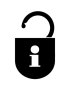 St Wilfrid’s Hospice will only process the information you have provided in this form for the purpose of recruitment and selection and, if you are successful in securing this position, for purposes relating to your employment. Your details will be kept both electronically and in hard copy. We will not disclose this information about you to outside organisations or third parties unless there is a legal requirement to do so, or for the prevention and detection of fraud.Data Protection Act 2018 St Wilfrid’s Hospice will only process the information you have provided in this form for the purpose of recruitment and selection and, if you are successful in securing this position, for purposes relating to your employment. Your details will be kept both electronically and in hard copy. We will not disclose this information about you to outside organisations or third parties unless there is a legal requirement to do so, or for the prevention and detection of fraud.Data Protection Act 2018 St Wilfrid’s Hospice will only process the information you have provided in this form for the purpose of recruitment and selection and, if you are successful in securing this position, for purposes relating to your employment. Your details will be kept both electronically and in hard copy. We will not disclose this information about you to outside organisations or third parties unless there is a legal requirement to do so, or for the prevention and detection of fraud.Data Protection Act 2018 St Wilfrid’s Hospice will only process the information you have provided in this form for the purpose of recruitment and selection and, if you are successful in securing this position, for purposes relating to your employment. Your details will be kept both electronically and in hard copy. We will not disclose this information about you to outside organisations or third parties unless there is a legal requirement to do so, or for the prevention and detection of fraud.GenderGenderGenderGenderMaleFemaleEthnicityEthnicityEthnicityEthnicityWhite (British)BangladeshiWhite (Irish)PakistaniWhite (Other)AfricanWhite & Black CaribbeanAny other AsianWhite & Black AfricanAny other Black White & Asian Any other MixedIndian Other ethnic groupCaribbeanNot statedChineseWhat is your age group?What is your age group?What is your age group?What is your age group?Under 18 years51-60 years18-30 years61-70 years31-40 yearsOver 70 years41-50 yearsDisability Disability Disability Disability Physical impairmentMental impairment Sensory impairment – hearing / sightNoneIf you require any reasonable adjustments or special assistance at interview stage please give details below:If you require any reasonable adjustments or special assistance at interview stage please give details below:If you require any reasonable adjustments or special assistance at interview stage please give details below:If you require any reasonable adjustments or special assistance at interview stage please give details below: